                                                                                   ПОЛОЖЕНИЕ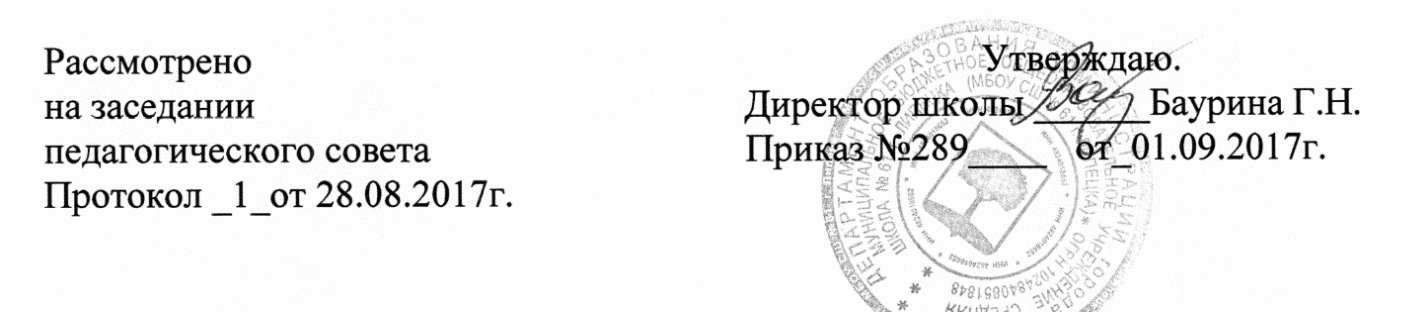 по пропаганде и профилактике здорового образа жизни, о вреде и запрещении курения, употребления алкогольных, слабоалкогольных напитков, пива, наркотических средств и психотропных веществ, их аналогов и других одурманивающих веществ1.Общее положениеНастоящее Положение разработано в соответствии: с Федеральным законом РФ "Об образовании в Российской Федерации" N 273-ФЗ от 29.12.2012, согласно действующему законодательству Федерального Закона Российской Федерации № 87 ФЗ от 10.07.2001г. «Об ограничении курения табака», приказа Минобразования № 2974 от 16.08.2001г., правилами противопожарного режима в РФ от 25.04.2012 г. № 390, Постановление Главного государственного врача РФ №-72 от 08.12.2009г. «О мерах по пресечению оборота курительных смесей на территории РФ», Федерального закона № 15-ФЗ от 23 февраля 2013 года «Об охране здоровья граждан от воздействия окружающего табачного дыма и последствия потребления табака».Служит созданию благоприятной обстановки для обучения, безопасных условий пребывания в школе, пропаганды здорового образа жизни среди обучающихся, воспитания навыков культурного поведения, чувства гордости за свое учебное заведение.О запрете куренияУчитывая отрицательное влияние курения на организм человека, не возможность исключения этого влияния «на пассивных курильщиков», а так же в целях обеспечения пожарной безопасности, запрещается курение:в помещениях школы (классных кабинетах, туалетных комнатах, лестничных площадках, подвальных помещениях);на территории школы (крыльце и пришкольной территории);Нарушение данного положения влечет за собой привлечение к дисциплинарной ответственности в соответствии с законодательством.Контроль и ответственностьКонтроль за соблюдением положения осуществляется администрацией школы, классными руководителями, техническим персоналом.Дежурные учителя, администратор, технические работники фиксируют нарушения и пишут докладную на имя директора или заместителей директора.В случае, если обучающийся нарушит данное Положение, принимаются меры по исправлению ситуации: беседа с обучающимися или родителями в присутствии директора, социального педагога или заместителей директора.Систематическое несоблюдение требований настоящего Положения влечет за собой приглашение обучающегося и его родителей на заседание Совета профилактики правонарушений, педагогического совета школы, привлечение к дисциплинарной ответственности через комиссию по делам несовершеннолетних.